Today, outside my school, the clouds are (go and have a look): Add annotations around your photo. IGCSE Geography – Theme 2 - Climate - Recognising Clouds – Link to Met Office Page hereHigh Altitude Clouds Mid Altitude Clouds Low Altitude CloudsName of CloudPhotoFeaturesAssociated WeatherCIRRUS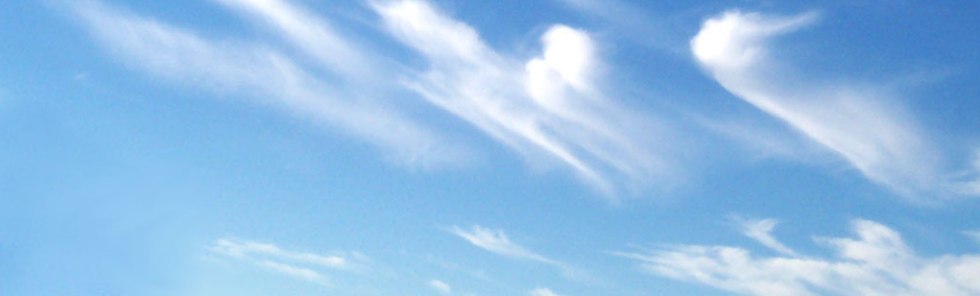 CIRROSSTRATUS 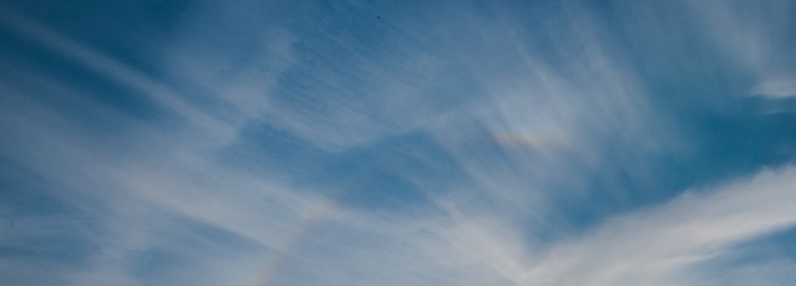 CIRROCUMULUS 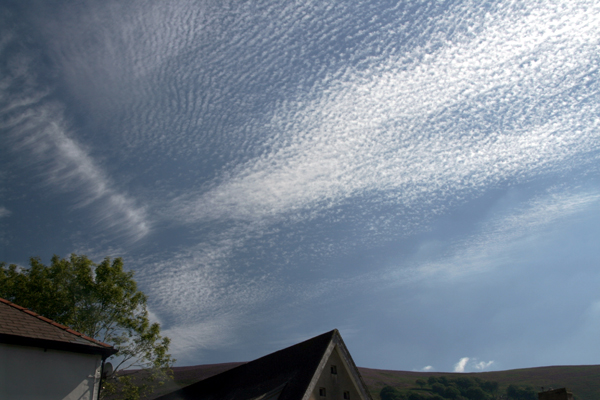 ASTROSTRATUS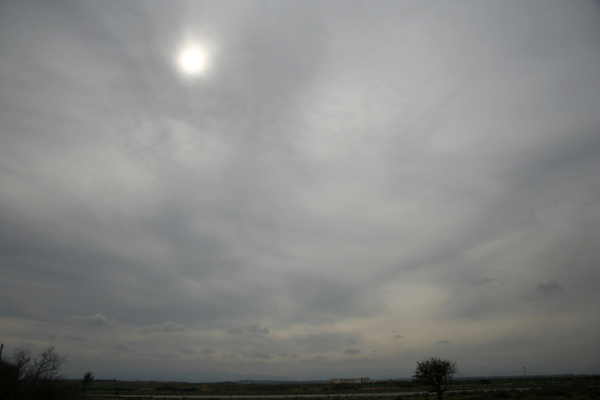 ALTOCUMULUS 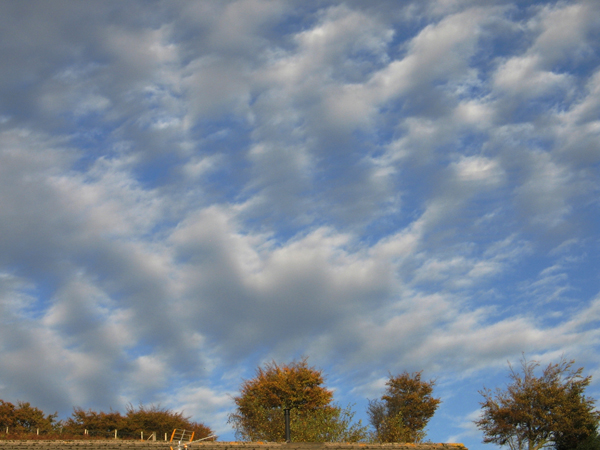 NIMBOSTRATUS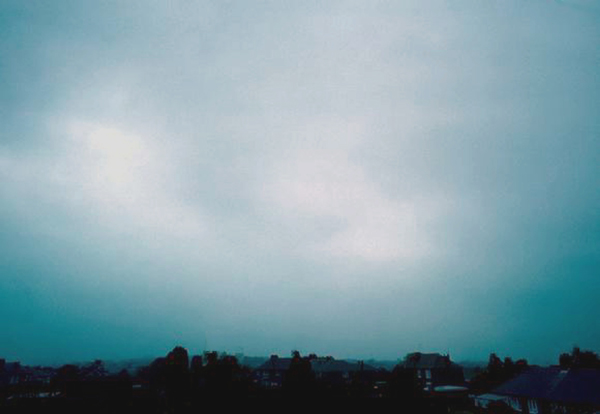 CUMULUS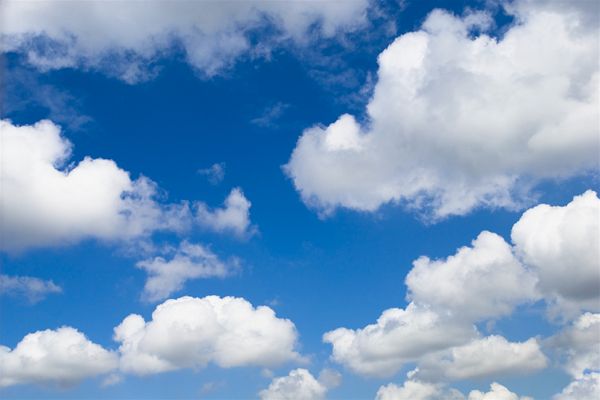 STRATUS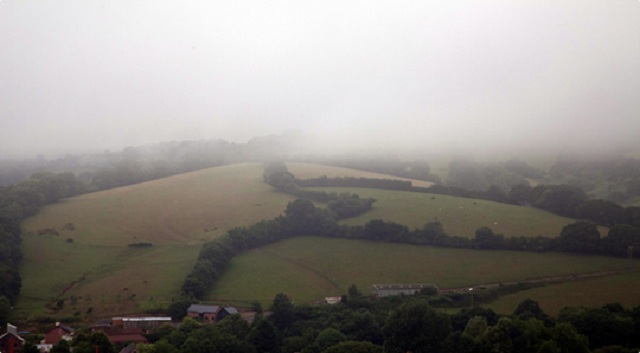 Cumulonimbus 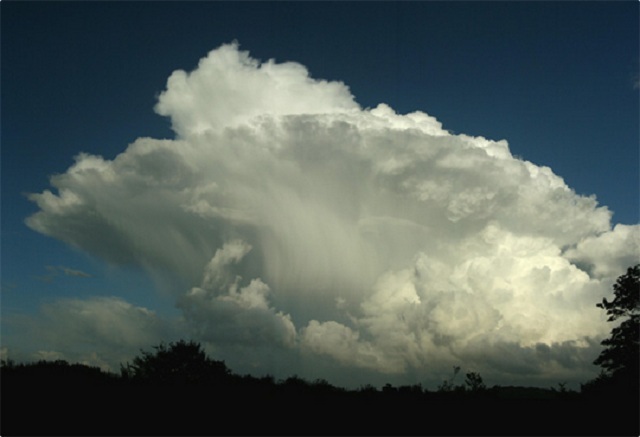 